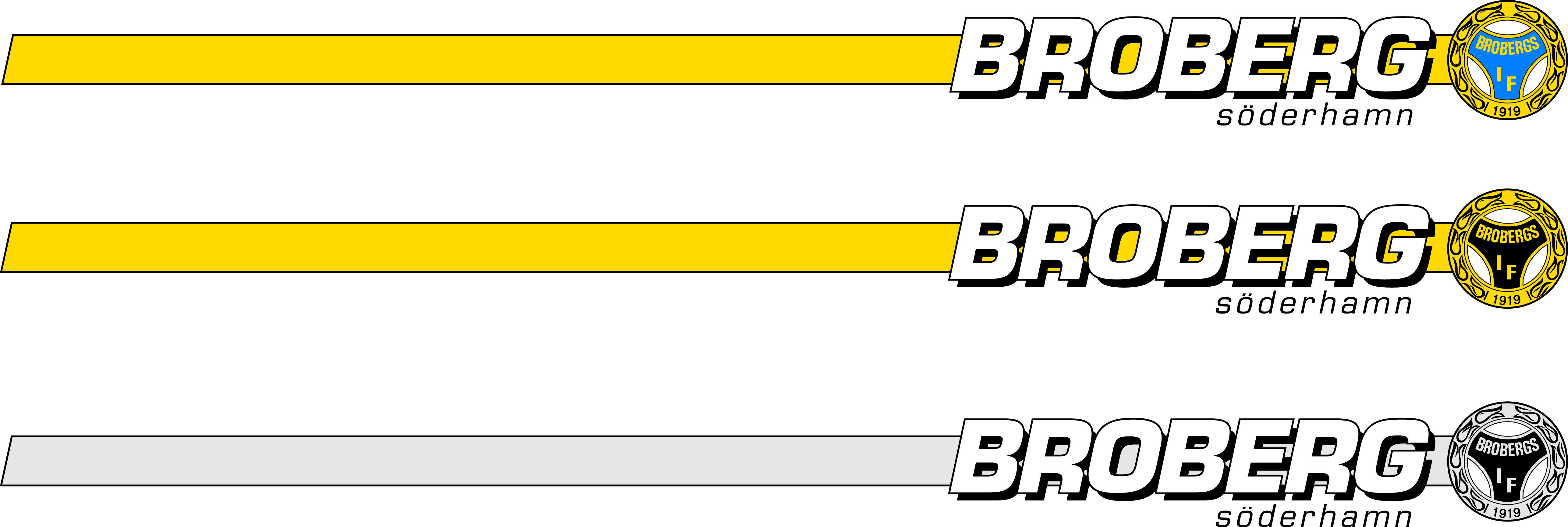 Elitserien 2017/20182017-10-27 Fre	 19:00	Broberg/Söd.	TB Västerås2017-10-31 Tis	 19:00	Edsbyns IF	Broberg/Söd.2017-11-03 Fre	 19:00	Bollnäs GIF	Broberg/Söd. 2017-11-05 Sön	 15:00	Broberg/Söd.	IFK Motala2017-11-08 Ons	 19:00	Kalix Bandy	Broberg/Söd.2017-11-10 Fre	 19:00	Broberg/Söd.	Vetlanda BK2017-11-17 Fre	 19:00	Broberg/Söd. 	IK Tellus2017-11-24 Fre	 19:00	Broberg/Söd.  	IFK Vänersborg2017-11-29 Ons	 19:00	IK Sirius		Broberg/Söd.2017-12-01 Fre	 19:00	Broberg/Söd. 	Sandvikens AIK2017-12-04 Mån	 19:00	Västerås SK	Broberg/Söd.2017-12-13 Ons	 19:00	Villa Lidköping	Broberg/Söd.2017-12-15 Fre	 19:00	Hammarby IF	Broberg/Söd.2017-12-17 Sön	 15:00	Broberg/Söd.	Hammarby IF2017-12-22 Fre	 19:00	Broberg/Söd.	Bollnäs GIF2017-12-26 Tis	 15:00	Sandvikens AIK	Broberg/Söd.2017-12-28 Tor	 19:00	Broberg/Söd. 	Villa Lidköping2017-12-30 Lör	 17:00	Broberg/Söd. 	IK Sirius2018-01-05 Fre	 19:00	IFK Vänersborg	Broberg/Söd.2018-01-07 Sön	 15:00	Broberg/Söd.	Västerås SK2018-01-10 Ons	 19:00	IK Tellus		Broberg/Söd. 2018-01-19 Fre	 19:00	Vetlanda BK	Broberg/Söd. 2018-01-21 Sön	 15:00	Broberg/Söd. 	Kalix Bandy2018-02-07 Ons	 19:00	IFK Motala	Broberg/Söd2018-02-09 Fre	 19:00	Broberg/Söd.	Edsbyns IF2018-02-13 Tis	 19:00	TB Västerås	Broberg/Söd. 